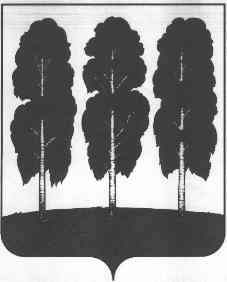 МУНИЦИПАЛЬНОЕ ОБРАЗОВАНИЕБЕРЕЗОВСКИЙ РАЙОНХанты - Мансийский автономный округ- ЮграАДМИНИСТРАЦИЯ  БЕРЕЗОВСКОГО РАЙОНАКомитет по финансам _______________________________________________________________________________________________________от  19.05.2017 г                                                                    		                                           №21ПРИКАЗОб утверждении типовых форм соглашений о предоставлении из бюджета Березовского района субсидий юридическим лицам(за исключением муниципальных учреждений), индивидуальным предпринимателям, физическим лицам – производителям товаров, работ, услуг»(заголовок в редакции от 06.03.2018 №12)В соответствии с подпунктом «д» пункта 4 общих требований к нормативным правовым актам, муниципальным правовым актам, регулирующим предоставление субсидий юридическим лицам (за исключением субсидий государственным (муниципальным) учреждениям), индивидуальным предпринимателям, а также физическим лицам - производителям товаров, работ, услуг, утвержденных постановлением Правительства Российской Федерации от 6 сентября 2016 года № 887:Утвердить:Типовую форму соглашения (договора) о предоставлении из бюджета Березовского района субсидии, предусмотренной муниципальной программой Березовского района юридическому лицу (за исключением муниципального учреждения), индивидуальному предпринимателю, физическому лицу – производителю товаров, работ, услуг на финансовое обеспечение затрат в связи с производством (реализацией) товаров (за исключением подакцизных товаров, кроме автомобилей легковых и мотоциклов, винодельческих продуктов, произведенных из выращенного на территории Российской Федерации винограда), выполнением работ, оказанием услуг по форме согласно приложению 1 к настоящему приказу;Типовую форму соглашения (договора) о предоставлении из бюджета Березовского района субсидии, предусмотренной муниципальной программой Березовского района, юридическому лицу (за исключением муниципального учреждения), индивидуальному предпринимателю, физическому лицу – производителю товаров, работ, услуг на возмещение затрат (недополученных доходов) в связи с производством (реализацией) товаров (за исключением подакцизных товаров, кроме автомобилей легковых и мотоциклов, винодельческих продуктов, произведенных из выращенного на территории Российской Федерации винограда), выполнением работ, оказанием услуг по форме согласно приложению 2 к настоящему приказу.	2. Установить, что соглашения (договоры) о предоставлении субсидий из бюджета Березовского района юридическим лицам (за исключением муниципальных учреждений), индивидуальным предпринимателям, физическим лицам – производителям товаров (за исключением подакцизных товаров, кроме автомобилей легковых и мотоциклов, винодельческих продуктов, произведенных из выращенного на территории Российской Федерации винограда), работ, услуг (далее - соглашения) формируются в соответствии с типовыми формами, указанными в пункте 1 настоящего приказа, начиная с соглашений на 2017 год.	3. Соглашения формируются в форме электронного документа, а также подписываются усиленными квалифицированными электронными подписями лиц, имеющих право действовать от имени каждой из сторон соглашения, в автоматизированной системе планирования, бухгалтерского учета и анализа исполнения бюджета «Бюджет» (далее – АС «Бюджет»).	При отсутствии технической возможности формирования Соглашения в форме электронного документа и подписания усиленными квалифицированными электронными подписями лиц, имеющих право действовать от имени каждой из сторон соглашения, в АС «Бюджет», данное взаимодействие осуществляется с применением документооборота на бумажном носителе.	4. Соглашения, содержащие сведения, составляющие государственную и иную охраняемую в соответствии с федеральными законами, нормативными правовыми актами Президента Российской Федерации и Правительства Российской Федерации тайну, формируются и подписываются сторонами Соглашения в форме бумажного документа.	5. Настоящий приказ вступает в силу после его подписания.6. Контроль за выполнением настоящего приказа возложить на главных распорядителей бюджетных средств.Председатель Комитета по финансам  					  С.В. УшароваПриложение № 1 к приказу Комитета по финансам администрации Березовского района от 19.05.2017 г №21Типовая форма соглашения (договора)о предоставлении из бюджета Березовского района субсидии, предусмотренной муниципальной программой Березовского района, юридическому лицу (за исключением муниципального учреждения), индивидуальному предпринимателю, физическому лицу - производителю товаров, работ, услуг на финансовое обеспечение затрат в связи с производством (реализацией) товаров (за исключением подакцизных товаров, кроме автомобилей легковых и мотоциклов, винодельческих продуктов, произведенных из выращенного на территории Российской Федерации винограда), выполнением работ, оказанием услугпгт. ______________________________                               «__» _________ 20__ г.      (место заключения соглашения (договора)__________________________________________________________________________________________________,(наименование главного распорядителя бюджетных средств как получателя бюджетных средств)именуемый в дальнейшем ___________________________________________________________________(Комитет, управление)в лице __________________________________________________________________________________________,(наименование должности, фамилия, имя, отчество (при наличии) руководителя Комитета, управления)действующего на основании __________________________________________________________________________________________________________________________________________________________________,(реквизиты учредительного документа (положения) Комитета, управления, доверенности, приказа или иного документа, удостоверяющего полномочия)с одной стороны и ____________________________________________________________________________,(наименование юридического лица, фамилия, имя, отчество (при наличии) индивидуального предпринимателя или физического лица – производителя товаров, работ, услуг)именуемый в дальнейшем «Получатель», в лице __________________________________________________________________________________________________________________________________________,(наименование должности, а также фамилия, имя, отчество (при наличии) лица, представляющего Получателя, или уполномоченного им лица, фамилия, имя, отчество (при наличии) индивидуального предпринимателя или физического лица – производителя товаров, работ, услуг)действующего на основании ________________________________________________________________,(реквизиты устава юридического лица, свидетельства о  государственной регистрации индивидуального предпринимателя, доверенности)с другой стороны, далее именуемые «Стороны», в соответствии с Бюджетным кодексом Российской Федерации, _________________________________________,(реквизиты, наименование нормативного правового акта, регулирующего предоставление___________________________________________________________________________________________________субсидий из бюджета Березовского района  юридическим лицам, индивидуальным предпринимателям,___________________________________________________________________________________________________а также физическим лицам – производителям товаров, работ, услуг) (далее - Порядок предоставления субсидии), заключили настоящее Соглашение о нижеследующем.I. Предмет Соглашения1.1. Предметом настоящего Соглашения является предоставление субсидии из бюджета Березовского района в 20__ году/20__ - 20__ годах:1.1.1. в целях финансового обеспечения затрат Получателя, связанных с _____________________________________________________ (далее - Субсидия);(производством (реализацией) товаров, выполнением работ, оказанием услуг)1.1.2. в целях реализации Получателем следующих проектов (мероприятий):1.1.2.1. ___________________________________________________________;1.1.2.2. ____________________________________________________________.II. Финансовое обеспечение предоставления Субсидии2.1. Субсидия предоставляется в соответствии с лимитами бюджетных обязательств, доведенными ______________________________________________, (Комитету, управлению)по кодам классификации расходов бюджетов Российской Федерации (далее - коды БК) на цели, указанные в разделе I настоящего Соглашения, в следующем размере: в 20__ году (годах) ________ (_______________) рублей - по коду БК ______;                                    (сумма прописью)                                                     (код БК)в 20__ году (годах) ________ (_______________) рублей - по коду БК ______;                                    (сумма прописью)                                                   (код БК)в 20__ году (годах) ________ (_______________) рублей - по коду БК ______;                                     (сумма прописью)                                                    (код БК)III. Условия и порядок предоставления Субсидии3.1. Субсидия предоставляется в соответствии с Порядком предоставления субсидии:3.1.1. при представлении Получателем в _______________________________:(Комитет, управление)3.1.1.1. в срок до «__» _________ 20__ г. документов, подтверждающих направление собственных и (или) привлеченных средств (заемные и кредитные средства, средства спонсоров и другие средства, полученные Получателем, за исключением средств, предоставленных из бюджетов бюджетной системы Российской Федерации), в размере не менее ___ процентов общего объема Субсидии на цели, указанные в разделе I настоящего Соглашения;3.1.1.2. в срок до «__» _____ 20__ г. иных документов, в том числе:3.1.1.2.1. __________________________________________________________.3.1.2. при соблюдении иных условий, в том числе:3.1.2.1. ___________________________________________________________;3.1.2.2. ___________________________________________________________.3.2. Перечисление Субсидии осуществляется в соответствии с бюджетным законодательством Российской Федерации:3.2.1. на лицевой счет, открытый Получателю в Комитете по финансам администрации Березовского района для учета операций со средствами юридических лиц, не являющихся участниками бюджетного процесса, не позднее 3-го рабочего дня, следующего за днем представления Получателем в ______________________________________________________________________ (Комитет, управление)документов для оплаты денежного обязательства Получателя, на финансовое обеспечение которого предоставляется Субсидия.3.2.2. на счет Получателя, открытый в ________________________________:(наименование кредитной организации)3.2.2.1. в соответствии с планом-графиком перечисления Субсидии, установленном в приложении 1 к настоящему Соглашению;3.2.2.2. не позднее ____ рабочего дня, следующего за днем представления Получателем в _________________________________________________________ (Комитет, управление)следующих документов:3.2.2.2.1. __________________________________________________________;3.2.2.2.2. __________________________________________________________.IV. Взаимодействие Сторон4.1. _____________________________________________________ обязуется:                                                          (Комитет, управление)4.1.1. обеспечить предоставление Субсидии в соответствии с разделом III настоящего Соглашения;4.1.2. осуществлять проверку представляемых документов, указанных в пунктах _______________ настоящего Соглашения, в том числе на соответствие их Порядку предоставления субсидии, в течение _____ рабочих дней со дня их получения от Получателя;4.1.3. утверждать сведения об операциях с целевыми средствами, предоставляемыми организации на ____ год (далее – Сведения), Сведения с учетом внесенных изменений не позднее ____ рабочего дня со дня получения указанных документов от Получателя в соответствии с подпунктом 4.3.3 пункта 4.3 настоящего Соглашения;4.1.4. обеспечивать перечисление Субсидии на счет Получателя, указанный в разделе VIII настоящего Соглашения, в соответствии с пунктом 3.2 настоящего Соглашения;4.1.5. устанавливать:4.1.5.1. показатели результативности в приложении 2 к настоящему Соглашению;4.1.5.2. иные показатели:4.1.5.2.1. __________________________________________________________;4.1.5.2.2. __________________________________________________________.4.1.6. осуществлять оценку достижения Получателем показателей результативности и (или) иных показателей, установленных Порядком предоставления субсидии или в соответствии с подпунктом 4.1.5 пункта 4.1 настоящего Соглашения на основании:4.1.6.1. отчета(ов) о достижении значений показателей результативности по форме, установленной в приложении 3 к настоящему Соглашению, представленного(ых) в соответствии с подпунктом 4.3.10.2 пункта 4.3 настоящего Соглашения;4.1.6.2. __________________________________________________________;4.1.7. осуществлять контроль за соблюдением Получателем порядка, целей и условий предоставления Субсидии, установленных Порядком предоставления субсидии и настоящим Соглашением, путем проведения плановых и (или) внеплановых проверок:4.1.7.1. по месту нахождения _________________________________________(Комитета, управления)на основании:4.1.7.1.1. отчета(ов) о расходах Получателя, источником финансового обеспечения которых является Субсидия, по форме, установленной в приложении 4 к настоящему Соглашению, представленного(ых) в соответствии с подпунктом 4.3.10.1 пункта 4.3 настоящего Соглашения;4.1.7.1.2. иных отчетов:4.1.7.1.2.1. ________________________________________________________;4.1.7.1.2.2. ________________________________________________________.4.1.7.1.3. иных документов, представленных Получателем по запросу _____________________________________________ в соответствии с подпунктом  (Комитета, управления)4.3.11 пункта 4.3 настоящего Соглашения;4.1.7.2. по месту нахождения Получателя путем документального и фактического анализа операций, связанных с использованием Субсидии, произведенных Получателем;4.1.8. в случае установления __________________________________________(Комитетом, управлением)или получения от органа государственного (муниципального) финансового контроля информации о факте(ах) нарушения Получателем порядка, целей и условий предоставления Субсидии, предусмотренных Порядком предоставления субсидии и настоящим Соглашением, в том числе указания в документах, представленных Получателем в соответствии с настоящим Соглашением, недостоверных сведений, направлять Получателю требование об обеспечении возврата Субсидии в бюджет Березовского района в размере и в сроки, определенные в указанном требовании;4.1.9. в случае, если Получателем не достигнуты значения показателей результативности и (или) иных показателей, установленных Порядком предоставления субсидии или ____________________________________________(Комитетом, управлением)в соответствии с подпунктом 4.1.5 пункта 4.1 настоящего Соглашения, применять штрафные санкции, рассчитываемые по форме, установленной в приложении 5 к настоящему Соглашению, с обязательным уведомлением Получателя в течение ___ рабочих дней с даты принятия указанного решения;4.1.10. рассматривать предложения, документы и иную информацию, направленную Получателем, в том числе в соответствии с подпунктом 4.4.1 пункта 4.4 настоящего Соглашения, в течение ____ рабочих дней со дня их получения и уведомлять Получателя о принятом решении (при необходимости);4.1.11. направлять разъяснения Получателю по вопросам, связанным с исполнением настоящего Соглашения, в течение __ рабочих дней со дня получения обращения Получателя в соответствии с подпунктом 4.4.2 пункта 4.4 настоящего Соглашения;4.1.12. выполнять иные обязательства в соответствии с бюджетным законодательством Российской Федерации и Порядком предоставления субсидии, в том числе:4.1.12.1. __________________________________________________________.4.2. ________________________________________________________ вправе:(Комитет, управление)4.2.1. принимать решение об изменении условий настоящего Соглашения, в том числе на основании информации и предложений, направленных Получателем в соответствии с подпунктом 4.4.1 пункта 4.4 настоящего Соглашения;4.2.2. принимать решение о наличии или отсутствии потребности в направлении в 20__ году остатка Субсидии, не использованного в 20__ году, на цели, указанные в разделе I настоящего Соглашения, обосновывающих потребность в направлении остатка Субсидии на указанные цели в соответствии с постановлением Правительства Ханты-Мансийского автономного округа – Югры о мерах по реализации решения Думы Березовского района о бюджете на соответствующий год и плановый период:4.2.2.1. ___________________________________________________________;4.2.2.2. ___________________________________________________________.4.2.3. приостанавливать предоставление Субсидии в случае установления ________________________________________________ или получения  от органа(Комитетом, управлением)государственного (муниципального) финансового контроля информации о факте(ах) нарушения Получателем порядка, целей и условий предоставления Субсидии, предусмотренных Порядком предоставления субсидии и настоящим Соглашением, в том числе указания в документах, представленных Получателем в соответствии с настоящим Соглашением, недостоверных сведений, до устранения указанных нарушений с обязательным уведомлением Получателя не позднее _____ рабочего дня с даты принятия решения о приостановлении;4.2.4. запрашивать у Получателя документы и информацию, необходимые для осуществления контроля за соблюдением Получателем порядка, целей и условий предоставления Субсидии, установленных Порядком предоставления Субсидии и настоящим Соглашением, в соответствии с подпунктом 4.1.7 пункта 4.1 настоящего Соглашения;4.2.5. осуществлять иные права в соответствии с бюджетным законодательством Российской Федерации и Порядком предоставления субсидии, в том числе:4.2.5.1. ___________________________________________________________;4.2.5.2. ___________________________________________________________.4.3. Получатель обязуется:4.3.1. представлять в ______________________________________ документы,(Комитет, управление)в соответствии с подпунктами 3.1.1.1, 3.1.1.2 пункта 3.1, подпунктом 3.2.2.2 пункта 3.2 настоящего Соглашения;4.3.2. представить в _________________________________ в срок до _______(Комитет, управление)документы, установленные подпунктом 4.2.2 пункта 4.2 настоящего Соглашения;4.3.3. направлять не позднее ___ рабочего дня со дня заключения настоящего Соглашения и (или) одновременно с документами, предусмотренными в подпунктах 4.3.1, 4.3.2 пункта 4.3 настоящего Соглашения, в ______________________________________________________________________   (Комитет, управление)на согласование предложения о направлении расходования средств субсидии на цели, указанные в разделе I настоящего Соглашения (далее – Предложения), по форме согласно приложению 6 к настоящему Соглашению;4.3.4. Предложения с учетом внесенных изменений не позднее ____ рабочих дней со дня внесения в них изменений;4.3.5. открыть в срок до ________________ лицевой счет в Комитете по финансам администрации Березовского района;4.3.6. направлять Субсидию на финансовое обеспечение затрат, определенных в Сведениях;4.3.7. не приобретать за счет Субсидии иностранную валюту, за исключением операций, определенных Бюджетным кодексом Российской Федерации и Порядком предоставления субсидии;4.3.8. вести обособленный аналитический учет операций, осуществляемых за счет Субсидии;4.3.9. обеспечивать достижение значений показателей результативности и (или) иных показателей, установленных Порядком предоставления субсидии или ________________________________________________________ в соответствии с (Комитетом, управлением)подпунктом 4.1.5 пункта 4.1 настоящего Соглашения;4.3.10. представлять в _____________________________________________:(Комитет, управление)4.3.10.1. отчет о расходах Получателя, источником финансового обеспечения которых является Субсидия, в соответствии с подпунктом 4.1.7.1.1 пункта 4.1 настоящего Соглашения, не позднее ____ рабочего дня, следующего за отчетным ______________________________________________________________________;(месяц, квартал, год)4.3.10.2. отчет о достижении значений показателей результативности в соответствии с подпунктом 4.1.6.1 пункта 4.1 настоящего Соглашения не позднее ____ рабочего дня, следующего за отчетным ________________________;                                                                                                                      (месяц, квартал, год)4.3.10.3. иные отчеты:4.3.10.3.1. _________________________________________________________;4.3.10.3.2. _________________________________________________________;4.3.10.3.3. _________________________________________________________.4.3.11. направлять по запросу _________________________________________(Комитета, управления)документы и информацию, необходимые для осуществления контроля за соблюдением порядка, целей и условий предоставления Субсидии в соответствии с подпунктом 4.2.4 пункта 4.2 настоящего Соглашения, в течение ____ рабочих дней со дня получения указанного запроса;4.3.12. в случае получения от _________________________________________ (Комитета, управления)требования в соответствии с подпунктом 4.1.8 пункта 4.1 настоящего Соглашения:4.3.12.1. устранять факт(ы) нарушения порядка, целей и условий предоставления Субсидии в сроки, определенные в указанном требовании;4.3.12.2. возвращать в бюджет Березовского района субсидию в размере и в сроки, определенные в указанном требовании;4.3.13. возвращать в бюджет Березовского района средства в размере, определенном по форме в соответствии с приложением 5 к настоящему Соглашению, в случае принятия ________________________________ решения о (Комитетом, управлением)применении к Получателю штрафных санкций в соответствии с подпунктом 4.1.9 пункта 4.1 настоящего Соглашения, в срок, установленный __________________ в                                                                                                                               (Комитетом, управлением)уведомлении о применении штрафных санкций;4.3.14. возвращать неиспользованный остаток Субсидии в доход бюджета Березовского района в случае отсутствия решения _____________________________________________________________ о наличии(Комитета, управления)потребности в направлении неиспользованного в 20__ году остатка Субсидии на цели, указанные в разделе I настоящего Соглашения, в срок до «__» ________ 20__ г.;4.3.15. обеспечивать полноту и достоверность сведений, представляемых в ______________________________________________________________________ (Комитет, управление)в соответствии с настоящим Соглашением;4.3.16. выполнять иные обязательства в соответствии с бюджетным законодательством Российской Федерации и Порядком предоставления субсидии, в том числе:4.3.16.1. __________________________________________________________;4.3.16.2. __________________________________________________________.4.4. Получатель вправе:4.4.1. направлять в ____________________________________ предложения о(Комитет, управление)внесении изменений в настоящее Соглашение, в том числе в случае установления необходимости изменения размера Субсидии с приложением информации, содержащей финансово-экономическое обоснование данного изменения;4.4.2. обращаться в _________________________________ в целях получения(Комитет, управление)разъяснений в связи с исполнением настоящего Соглашения;4.4.3. направлять в 20__ году неиспользованный остаток Субсидии, полученной в соответствии с настоящим Соглашением (при наличии), на осуществление выплат в соответствии с целями, указанными в разделе I настоящего Соглашения, в случае принятия ________________________________                                                                                                            (Комитетом, управлением)соответствующего решения в соответствии с подпунктом 4.2.2 пункта 4.2 настоящего Соглашения;4.4.4. осуществлять иные права в соответствии с бюджетным законодательством Российской Федерации и Порядком предоставления субсидии, в том числе:4.4.4.1. ___________________________________________________________;4.4.4.2. ___________________________________________________________.V. Ответственность Сторон5.1. В случае неисполнения или ненадлежащего исполнения своих обязательств по настоящему Соглашению Стороны несут ответственность в соответствии с законодательством Российской Федерации.5.2. Иные положения об ответственности за неисполнение или ненадлежащее исполнение Сторонами обязательств по настоящему Соглашению:5.2.1. _____________________________________________________________.VI. Иные условия6.1. Иные условия по настоящему Соглашению:6.1.1. _____________________________________________________________;6.1.2. _____________________________________________________________VII. Заключительные положения7.1. Споры, возникающие между Сторонами в связи с исполнением настоящего Соглашения, решаются ими, по возможности, путем проведения переговоров с оформлением соответствующих протоколов или иных документов. При не достижении согласия споры между Сторонами решаются в судебном порядке.7.2. Настоящее Соглашение вступает в силу с даты его подписания лицами, имеющими право действовать от имени каждой из Сторон, но не ранее доведения лимитов бюджетных обязательств, указанных в пункте 2.1 настоящего Соглашения, и действует до полного исполнения Сторонами своих обязательств по настоящему Соглашению.7.3. Изменение настоящего Соглашения, в том числе в соответствии с положениями подпункта 4.2.1 пункта 4.2 настоящего Соглашения, осуществляется по соглашению Сторон и оформляется в виде дополнительного соглашения к настоящему Соглашению по форме в соответствии с приложением 7 к настоящему Соглашению.7.4. Расторжение настоящего Соглашения возможно в случае:7.4.1. реорганизации или прекращения деятельности Получателя;7.4.2. нарушения Получателем порядка, целей и условий предоставления Субсидии, установленных Порядком предоставления субсидии и настоящим Соглашением;7.4.3. ___________________________________________________________ ;7.5. Расторжение настоящего Соглашения в одностороннем порядке возможно в случае не достижения Получателем установленных настоящим Соглашением показателей результативности или иных показателей, установленных настоящим Соглашением.7.6. Документы и иная информация, предусмотренные настоящим Соглашением, могут направляться Сторонами следующим(ми) способом(ами):7.6.1. путем использования автоматизированной системы планирования, бухгалтерского учета и анализа исполнения бюджета «Бюджет» (далее – АС «Бюджет»);7.6.2. заказным письмом с уведомлением о вручении либо вручением представителем одной Стороны подлинников документов, иной информации представителю другой Стороны;7.6.3. ____________________________________________________________.7.7. Настоящее Соглашение заключено Сторонами в форме:7.7.1. электронного документа в АС «Бюджет» и подписано усиленными квалифицированными электронными подписями лиц, имеющих право действовать от имени каждой из Сторон настоящего Соглашения;7.7.2. бумажного документа в двух экземплярах, по одному экземпляру для каждой из Сторон.VIII. Платежные реквизиты СторонIX. Подписи Сторон Указывается лицевой счет, открытый в Комитете по финансам администрации Березовского района. Указывается лицевой счет, открытый в Комитете по финансам администрации Березовского района..Приложение 2 к приказу Комитета по финансамот 19.05.2017 г №21Типовая форма соглашения (договора) о предоставлении из бюджета Березовского района субсидии, предусмотренной муниципальной программой Березовского района, юридическому лицу (за исключением муниципального учреждения), индивидуальному предпринимателю, физическому лицу - производителю товаров, работ, услуг на возмещение затрат (недополученных доходов) в связи с производством (реализацией) товаров (за исключением подакцизных товаров, кроме автомобилей легковых и мотоциклов, винодельческих продуктов, произведенных из выращенного на территории Российской Федерации винограда), выполнением работ, оказанием услугпгт. ______________________________                           «__» _________ 20__ г.      (место заключения соглашения (договора)__________________________________________________________________________________________________,((наименование главного распорядителя бюджетных средств как получателя бюджетных средств)именуемый в дальнейшем ___________________________________________________________________(Комитет, управление)в лице __________________________________________________________________________________________,(наименование должности, а также фамилия, имя, отчество (при наличии) руководителя Комитета, управления)действующего на основании __________________________________________________________________________________________________________________________________________________________________,(реквизиты учредительного документа (положения) Комитета управления, доверенности, приказа или иного документа, удостоверяющего полномочия)с одной стороны и ____________________________________________________________________________, (наименование юридического лица, фамилия, имя, отчество (при наличии)  индивидуального предпринимателя или физического лица –  производителя товаров, работ, услуг)именуемый в дальнейшем «Получатель», в лице __________________________________________________________________________________________________________________________________________,(наименование должности, а также фамилия, имя, отчество (при наличии) лица, представляющего Получателя, или уполномоченного им лица, фамилия, имя, отчество (при наличии) индивидуального предпринимателя или физического лица - производителя товаров, работ, услуг)действующего на основании ________________________________________________________________,           (реквизиты устава юридического лица, свидетельства о  государственной регистрации индивидуального  предпринимателя, доверенности)с другой стороны, далее именуемые «Стороны», в соответствии с Бюджетным кодексом Российской Федерации, _________________________________________,            (реквизиты, наименование нормативного правового акта, регулирующего предоставление субсидий из бюджета Березовского района юридическим лицам, индивидуальным предпринимателям, а также___________________________________________________________________________________________________физическим лицам – производителям товаров, работ, услуг) (далее – Порядок предоставления субсидии) заключили настоящее Соглашение о нижеследующем.I. Предмет Соглашения1.1. Предметом настоящего Соглашения является предоставление субсидии из бюджета Березовского района в 20____ году/20____ - 20____ годах:1.1.1. в целях возмещения _________________________________ Получателя,(затрат/недополученных  доходов)связанных с __________________________________________ (далее – Субсидия);(производством (реализацией) товаров, работ, оказанием услуг)1.1.2. в целях реализации Получателем следующих проектов (мероприятий):1.1.2.1. ____________________________________________________________.II. Финансовое обеспечение предоставления Субсидии2.1. Субсидия предоставляется в соответствии с лимитами бюджетных обязательств, доведенными ______________________________________________,(Комитету, управлению)по кодам классификации расходов бюджетов Российской Федерации (далее – коды БК) на цели, указанные в разделе I настоящего Соглашения, в следующем размере: в 20__ году (годах) ________ (__________) рублей – по коду БК ___________;                                                            (сумма прописью)                                                                        (код БК)в 20__ году (годах) ________ (__________) рублей – по коду БК ___________;                                                             (сумма прописью)                                                                       (код БК)в 20__ году (годах) ________ (__________) рублей – по коду БК ___________;                                                              (сумма прописью)                                                                         (код БК)III. Условия и порядок предоставления Субсидии3.1. Субсидия предоставляется в соответствии с Порядком предоставления субсидии:3.1.1. на цели, указанные в разделе I настоящего Соглашения;3.1.2. при представлении Получателем в ________________________________                                             (Комитет, управление)документов, подтверждающих факт произведенных Получателем, ___________________________________________, на возмещение которых предоставляется            (затрат/недополученных доходов)Субсидия в соответствии с Порядком предоставления субсидии и настоящим Соглашением, а также иных документов, определенных в приложении 1 к настоящему Соглашению;3.2. Субсидия предоставляется при соблюдении иных условий, в том числе:3.2.1. _____________________________________________________________;3.2.2. _____________________________________________________________.3.3. Перечисление Субсидии осуществляется ___________________________                                                                                                                                              (периодичность)на счет Получателя, открытый в ________________________________, не позднее                                                                                  (наименование кредитной организации) ____ рабочего дня, следующего за днем представления Получателем в _______________________________________ документов, указанных в подпункте                    (Комитет, управление)3.1.2 пункта 3.1 настоящего Соглашения.IV. Взаимодействие Сторон4.1. _____________________________________________________ обязуется:                                                              (Комитет, управление)4.1.1. обеспечить предоставление Субсидии в соответствии с разделом III настоящего Соглашения;4.1.2. осуществлять проверку представляемых Получателем документов, указанных в подпункте 3.1.2 пункта 3.1, __________ настоящего Соглашения, в том числе на соответствие их Порядку предоставления субсидии, в течение ___ рабочих дней со дня их получения от Получателя;4.1.3. обеспечивать перечисление Субсидии на счет Получателя, указанный в разделе VIII настоящего Соглашения, в соответствии с пунктом 3.3 настоящего Соглашения;4.1.4. устанавливать:4.1.4.1. показатели результативности в приложении 2 к настоящему Соглашению;4.1.4.2. иные показатели:4.1.4.2.1. __________________________________________________________;4.1.4.2.2. __________________________________________________________.4.1.5. осуществлять оценку достижения Получателем показателей результативности и (или) иных показателей, установленных Порядком предоставления субсидии или ___________________________________________ в                                            (Комитетом, управлением)соответствии с подпунктом 4.1.4 пункта 4.1 настоящего Соглашения на основании:4.1.5.1. отчета(ов) о достижении значений показателей результативности по форме, установленной в приложении 3 к настоящему Соглашению, представленного(ых) в соответствии с подпунктом 4.3.3.1 пункта 4.3 настоящего Соглашения;4.1.5.2. __________________________________________________________;4.1.5.3. ___________________________________________________________.4.1.6. осуществлять контроль за соблюдением Получателем порядка, целей и условий предоставления Субсидии, установленных Порядком предоставления субсидии и настоящим Соглашением, в том числе в части достоверности представляемых Получателем в соответствии с настоящим Соглашением сведений, путем проведения плановых и (или) внеплановых проверок на основании:4.1.6.1. документов, представленных Получателем по запросу _____________________ в соответствии с подпунктом 4.3.4 пункта 4.3 настоящего  (Комитета, управления)Соглашения;4.1.6.2. _________________________________________________________.4.1.7. в случае установления _____________________________________ или                                                      (Комитетом, управлением)получения от органа государственного (муниципального) финансового контроля информации о факте(ах) нарушения Получателем порядка, целей и условий предоставления Субсидии, предусмотренных Порядком предоставления субсидии и настоящим Соглашением, в том числе указания в документах, представленных Получателем в соответствии с настоящим Соглашением, недостоверных сведений направлять Получателю требование об обеспечении возврата Субсидии в бюджет Березовского района в размере и в сроки, определенные в указанном требовании;4.1.8. в случае, если Получателем не достигнуты значения показателей результативности и (или) иных показателей, установленных Порядком предоставления субсидии или ___________________________________________ в                                     (Комитетом, управлением)соответствии с подпунктом 4.1.4 пункта 4.1 настоящего Соглашения, применять штрафные санкции, рассчитываемые по форме, установленной в приложении 4 к настоящему Соглашению, с обязательным уведомлением Получателя в течение ___ рабочих дней с даты принятия указанного решения;4.1.9. рассматривать предложения, документы и иную информацию, направленную Получателем, в том числе в соответствии с подпунктом 4.4.1 пункта 4.4 настоящего Соглашения, в течение ___ рабочих дней со дня их получения и уведомлять Получателя о принятом решении (при необходимости);4.1.10. направлять разъяснения Получателю по вопросам, связанным с исполнением настоящего Соглашения, в течение ____ рабочих дней со дня получения обращения Получателя в соответствии с подпунктом 4.4.2 пункта 4.4 настоящего Соглашения;4.1.11. выполнять иные обязательства в соответствии с бюджетным законодательством Российской Федерации и Порядком предоставления субсидии, в том числе:4.1.11.1. __________________________________________________________;4.1.11.2. ___________________________________________________________.4.2. _______________________________________________________ вправе:(Комитет, управление)4.2.1. принимать решение об изменении условий настоящего Соглашения, в том числе на основании информации и предложений, направленных Получателем в соответствии с подпунктом 4.4.1 пункта 4.4 настоящего Соглашения;4.2.2. приостанавливать предоставление Субсидии в случае установления ___________________________________________________________________ или (Комитетом, управлением)получения от государственного (муниципального) финансового контроля информации о факте (ах) нарушения Получателем порядка, целей и условий предоставления Субсидии, предусмотренных Порядком предоставления субсидии и настоящим Соглашением, в том числе указания в документах, представленных Получателем в соответствии с настоящим Соглашением, недостоверных сведений, до устранения указанных нарушений с обязательным уведомлением Получателя не позднее _____ рабочего дня с даты принятия решения о приостановлении;4.2.3. запрашивать у Получателя документы и информацию, необходимые для осуществления контроля за соблюдением Получателем порядка, целей и условий предоставления Субсидии, установленных Порядком предоставления Субсидии и настоящим Соглашением, в соответствии с подпунктом 4.1.6 пункта 4.1 настоящего Соглашения;4.2.4. осуществлять иные права в соответствии с бюджетным законодательством Российской Федерации и Порядком предоставления субсидии, в том числе:4.2.4.1. ___________________________________________________________;4.2.4.2. ____________________________________________________________.4.3. Получатель обязуется:4.3.1. представлять в ________________________ документы, установленные(Комитет, управление)подпунктом 3.1.2 пункта 3.1, ______________________ настоящего Соглашения;4.3.2. обеспечивать достижение значений показателей результативности и (или) иных показателей, установленных Порядком предоставления субсидии или__________________________________________________________________ в (Комитетом, управлением)соответствии с подпунктом 4.1.4 пункта 4.1 настоящего Соглашения;4.3.3. представлять в _____________________________________________:(Комитет, управление)4.3.3.1. отчет о достижении значений показателей результативности всоответствии с подпунктом 4.1.5.1 пункта 4.1 настоящего Соглашения не позднее ___ рабочего дня, следующего за отчетным _________________________;                                                                                                                                           (месяц, квартал, год)4.3.3.2. иные отчеты:4.3.3.2.1. __________________________________________________________;4.3.3.2.2. __________________________________________________________;4.3.4. направлять по запросу _________________________________________                                          (Комитета, управления)документы и информацию, необходимые для осуществления контроля за соблюдением порядка, целей и условий предоставления Субсидии в соответствии с подпунктом 4.2.3 пункта 4.2 настоящего Соглашения, в течение ___ рабочих дней со дня получения указанного запроса;4.3.5. в случае получения от _________________________________________                                                                           (Комитета, управления)требования в соответствии с подпунктом 4.1.7 пункта 4.1 настоящего Соглашения:4.3.5.1. устранять факт(ы) нарушения порядка, целей и условий предоставления Субсидии в сроки, определенные в указанном требовании;4.3.5.2. возвращать в бюджет Березовского района Субсидию в размере и в сроки, определенные в указанном требовании;4.3.6. возвращать в бюджет Березовского района средства в размере, определенном по форме в соответствии с приложением 4 к настоящему Соглашению, в случае принятия _________________________________ решения о применении к Получателю _______________________________________________(Комитетом, управлением)штрафных санкций в соответствии с подпунктом 4.1.8 пункта 4.1 настоящего Соглашения, в срок, установленный __________________________ в уведомлении (Комитетом, управлением)о применении штрафных санкций;4.3.7. обеспечивать полноту и достоверность сведений, представляемых в ________________________________ в соответствии с настоящим Соглашением;             (Комитет, управление)4.3.8. выполнять иные обязательства в соответствии с бюджетным законодательством Российской Федерации и Порядком предоставления субсидии, в том числе:4.3.8.1. __________________________________________________________;4.3.8.2. __________________________________________________________.4.4. Получатель вправе:4.4.1. направлять в _________________________________________________ (Комитет, управление)предложения о внесении изменений в настоящее Соглашение, в том числе в случае установления необходимости изменения размера Субсидии с приложением информации, содержащей финансово-экономическое обоснование данного изменения;4.4.2. обращаться в ________________________________ в целях получения(Комитет, управление)разъяснений в связи с исполнением настоящего Соглашения;4.4.3. осуществлять иные права в соответствии с бюджетным законодательством Российской Федерации и Порядком предоставления субсидии, в том числе:4.4.3.1. ___________________________________________________________;4.4.3.2. ___________________________________________________________.V. Ответственность Сторон5.1. В случае неисполнения или ненадлежащего исполнения своих обязательств по настоящему Соглашению Стороны несут ответственность в соответствии с законодательством Российской Федерации.5.2. Иные положения об ответственности за неисполнение или ненадлежащее исполнение Сторонами обязательств по настоящему Соглашению:5.2.1. _____________________________________________________________;5.2.2. _____________________________________________________________.VI. Иные условия6.1. Иные условия по настоящему Соглашению:6.1.1. _____________________________________________________________;6.1.2. _____________________________________________________________.VII. Заключительные положения7.1. Споры, возникающие между Сторонами в связи с исполнением настоящего Соглашения, решаются ими, по возможности, путем проведения переговоров с оформлением соответствующих протоколов или иных документов. При не достижении согласия споры между Сторонами решаются в судебном порядке.7.2. Настоящее Соглашение вступает в силу с даты его подписания лицами, имеющими право действовать от имени каждой из Сторон, но не ранее доведения лимитов бюджетных обязательств, указанных в пункте 2.1 настоящего Соглашения, и действует до полного исполнения Сторонами своих обязательств по настоящему Соглашению.7.3. Изменение настоящего Соглашения, в том числе в соответствии с положениями подпункта 4.2.1 пункта 4.2 настоящего Соглашения, осуществляется по соглашению Сторон и оформляется в виде дополнительного соглашения к настоящему Соглашению по форме в соответствии с приложением 5 к настоящему Соглашению.7.4. Расторжение настоящего Соглашения возможно в случае:7.4.1. реорганизации или прекращения деятельности Получателя;7.4.2. нарушения Получателем порядка, целей и условий предоставления Субсидии, установленных Порядком предоставления субсидии и настоящим Соглашением;7.4.3. ___________________________________________________________ ;7.5. Расторжение настоящего Соглашения в одностороннем порядке возможно в случае не достижения Получателем установленных настоящим Соглашением показателей результативности или иных показателей, установленных настоящим Соглашением.7.6. Документы и иная информация, предусмотренные настоящим Соглашением, могут направляться Сторонами следующим(ми) способом(ами):7.6.1 путем использования автоматизированной системы планирования, бухгалтерского учета и анализа исполнения бюджета «Бюджет» (далее – АС «Бюджет»);7.6.2. заказным письмом с уведомлением о вручении либо вручением представителем одной Стороны подлинников документов, иной информации представителю другой Стороны;7.6.3. ___________________________________________________________.7.7. Настоящее Соглашение заключено Сторонами в форме:7.7.1. электронного документа в АС «Бюджет» и подписано усиленными квалифицированными электронными подписями лиц, имеющих право действовать от имени каждой из Сторон настоящего Соглашения;7.7.2. бумажного документа в двух экземплярах, по одному экземпляру для каждой из Сторон.VIII. Платежные реквизиты СторонIX. Подписи СторонПриложение 1к соглашению (договору) о предоставлении из бюджета Березовского района субсидии, предусмотренной муниципальной программой Березовского района, юридическому лицу (за исключением муниципального учреждения), индивидуальному предпринимателю, физическому лицу - производителю товаров, работ, услуг на возмещение затрат (недополученных доходов) в связи с производством (реализацией) товаров (за исключением подакцизных товаров, кроме автомобилей легковых и мотоциклов, винодельческих продуктов, произведенных из выращенного на территории Российской Федерации винограда), выполнением работ, оказанием услуг(приложение в редакции от 06.03.2018 №12)ПЕРЕЧЕНЬДОКУМЕНТОВ, ПРЕДСТАВЛЯЕМЫХ ДЛЯ ПОЛУЧЕНИЯ СУБСИДИИ 1. Заявление Получателя о предоставлении Субсидии по форме согласно приложению 1 к настоящему Перечню за подписью руководителя (иного уполномоченного лица) Получателя.2. Выписка из единого государственного реестра юридических лиц (выписка из единого государственного реестра индивидуальных предпринимателей).3. Справка территориального органа Федеральной налоговой службы, подписанная ее руководителем (иным уполномоченным лицом), об исполнении Получателем по состоянию на первое число месяца, предшествующего месяцу, в котором планируется заключение Соглашения о предоставлении субсидии, или на иную дату, определенную Порядком предоставления субсидии, обязанности по уплате налогов, сборов, страховых взносов, пеней, штрафов, процентов, подлежащих уплате в соответствии с законодательством Российской Федерации о налогах и сборах.4. Справка, подтверждающая отсутствие у Получателя на первое число месяца, предшествующего месяцу, в котором планируется заключение Соглашение о предоставлении Субсидии, или на иную дату, определенную Порядком предоставления субсидии, просроченной задолженности по субсидиям, бюджетным инвестициям и иным средствам, предоставленным из бюджета Березовского района в соответствии с нормативными правовыми актами Березовского района (договорами (соглашениями) о предоставлении субсидий, бюджетных инвестиций) по форме согласно приложению 2 к настоящему Перечню.5. Документы, подтверждающие осуществление затрат, в том числе:- копии договоров и первичных учетных документов (счетов-фактур, актов сдачи-приемки выполненных работ, товарных накладных, платежных ведомостей, документов, подтверждающих численность основного и привлеченного персонала, копий платежных поручений, реестров платежных поручений), заверенные Получателем в порядке, установленном законодательством Российской Федерации;- копии кредитных договоров (с графиками погашения кредита и уплаты процентов), заверенные Получателем и кредитной организацией, с приложением выписки по ссудному счету Получателя, подтверждающей получение кредитов, а также документов, подтверждающих своевременную уплату Получателем начисленных процентов за пользование кредитами и своевременное их погашение, заверенные кредитной организацией;- копии договоров лизинга (с графиками погашения лизинговых платежей), заверенные Получателем и лизинговой компанией, с приложением копий выписок с расчетных счетов Получателя с копиями платежных документов, подтверждающих использование лизинговых платежей на цели, установленные Правилами предоставления субсидии, а также документов, подтверждающих уплату лизинговых платежей, заверенных кредитной организацией, осуществляющей расчетно-кассовые операции по проведению платежей по договору лизинга.6. Иные документы по решению _____________________________________:                                                                                                                 (Комитета, управления)6.1. ______________________________________________________________;6.2. ______________________________________________________________.Приложение 1к Перечню документов, представляемыхдля получения СубсидииЗАЯВЛЕНИЕо предоставлении Субсидии______________________________________________________________________(наименование Получателя, ИНН, КПП, адрес)в соответствии с _______________________________________________________, (наименование нормативного правового акта о Порядке предоставления субсидии из бюджета Березовского района)утвержденными(ым) постановлением администрации Березовского района от «___» _______________20__ г. № ___- п, (далее - Порядок предоставления субсидии), просит предоставить субсидию в размере ________________ рублей в                                                                                                          (сумма прописью)  целях _________________________________________________________________ (целевое назначение субсидии)Опись документов, предусмотренных пунктом ______ Порядка предоставления субсидии, прилагается.Приложение: на ___  л. в ед. экз.Получатель___________   _________________________   _________________   (подпись)                          (расшифровка подписи)                                     (должность)М.П.«__» _______________ 20__ г.Приложение 2к Перечню документов, предоставляемыхдля получения СубсидииСПРАВКАо просроченной задолженности по субсидиям,бюджетным инвестициям и иным средствам, предоставленнымиз бюджета Березовского района на «__» _________ 20___ г.Наименование Получателя ____________________________________________________________________________Руководитель Получателя(уполномоченное лицо) _______________                        _________                                              _____________________                                                      (должность)                                           (подпись)                                                              (расшифровка подписи)Исполнитель ________________                                                   ________________________                        _____________                                    (должность)                                                                               (фамилия, имя, отчество)                                        (телефон)«__» ___________ 20__ г.628140, ул. Астраханцева, 54, пгт. Березово,Ханты- Мансийский автономный округ- ЮграТюменская областьтелефон:   (346-74)     2-17-52факс:       2-24-44факс:       2-17-49факс:       2-17-30                                                                   2-17-38Сокращенное наименование________________________________(Комитета, управления)Сокращенное наименованиеПолучателяНаименование ___________________(Комитета, управления)Наименование ПолучателяОГРН, ОКТМООГРН, ОКТМОМесто нахождения:Место нахождения:ИНН/КППИНН/КПППлатежные реквизиты:Платежные реквизиты:Наименование учреждения Банка России, БИКРасчетный счетЛицевой счет Наименование кредитной организации, БИК, Корр. счетРасчетный счетЛицевой счет Сокращенное наименование________________________________        (Комитета, управления)Сокращенное наименование  Получателя___________/_________________(подпись)                                  (ФИО)___________/________________(подпись)                                  (ФИО)Сокращенное наименование________________________________(Комитет, управления)Сокращенное наименованиеПолучателяНаименование ___________________(Комитет, управления)Наименование ПолучателяОГРН, ОКТМООГРН, ОКТМОМесто нахождения:Место нахождения:ИНН/КППИНН/КПППлатежные реквизиты:Платежные реквизиты:Наименование учреждения Банка России, БИКРасчетный счетЛицевой счет Наименование кредитной организации, БИК, Корр. счетРасчетный счетЛицевой счет Сокращенное наименование________________________________                 ((Комитета, управления)Сокращенное наименованиеПолучателя___________/_________________(подпись)        (ФИО)___________/________________(подпись)       (ФИО)Наименование средств, предоставленных из бюджета Березовского районаНормативный правовой акт Березовского района в соответствии с которым Получателю предоставлены средства из бюджета Березовского районаНормативный правовой акт Березовского района в соответствии с которым Получателю предоставлены средства из бюджета Березовского районаНормативный правовой акт Березовского района в соответствии с которым Получателю предоставлены средства из бюджета Березовского районаНормативный правовой акт Березовского района в соответствии с которым Получателю предоставлены средства из бюджета Березовского районаСоглашение (договор), заключенный между главным распорядителем средств бюджета Березовского района (как получателя бюджетных средств) и Получателем на предоставление средств из бюджета Березовского районаСоглашение (договор), заключенный между главным распорядителем средств бюджета Березовского района (как получателя бюджетных средств) и Получателем на предоставление средств из бюджета Березовского районаСоглашение (договор), заключенный между главным распорядителем средств бюджета Березовского района (как получателя бюджетных средств) и Получателем на предоставление средств из бюджета Березовского районаСоглашение (договор), заключенный между главным распорядителем средств бюджета Березовского района (как получателя бюджетных средств) и Получателем на предоставление средств из бюджета Березовского районаСоглашение (договор), заключенный между главным распорядителем средств бюджета Березовского района (как получателя бюджетных средств) и Получателем на предоставление средств из бюджета Березовского районаДоговоры (контракты), заключенные Получателем в целях исполнения обязательств в рамках соглашения (договора)Договоры (контракты), заключенные Получателем в целях исполнения обязательств в рамках соглашения (договора)Договоры (контракты), заключенные Получателем в целях исполнения обязательств в рамках соглашения (договора)Договоры (контракты), заключенные Получателем в целях исполнения обязательств в рамках соглашения (договора)Договоры (контракты), заключенные Получателем в целях исполнения обязательств в рамках соглашения (договора)Наименование средств, предоставленных из бюджета Березовского районавиддатаномерцели предоставлениядатаномерсумма, тыс. руб.из них имеется задолженностьиз них имеется задолженностьдатаномерсумма, тыс. руб.из них имеется задолженностьиз них имеется задолженностьНаименование средств, предоставленных из бюджета Березовского районавиддатаномерцели предоставлениядатаномерсумма, тыс. руб.всегов том числе просроченнаядатаномерсумма, тыс. руб.всегов том числе просроченная